Спинальная мышечная атрофия (СМА) у детей. Основные аспекты наблюдения детей. Уход за детьмиСпинальная мышечная атрофия (СМА) — это группа генетических нейромышечных заболеваний, при которых развивается прогрессирующая слабость, атрофия и паралич мышц в результате поражения нервных клеток спинного мозга. Головной мозг (как и вся центральная нервная система) не поражается.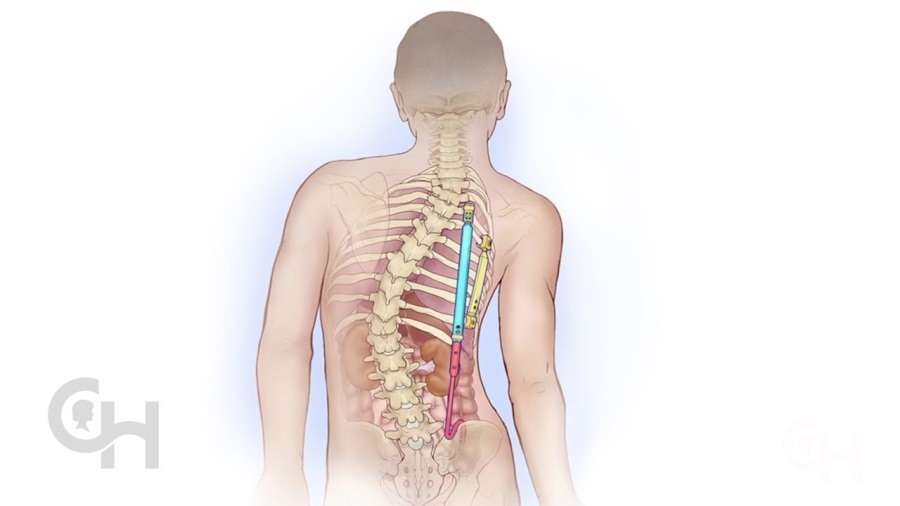 При СМА симптомы заболевания все время нарастают и становятся тяжелее. Это приводит к постоянному ухудшению состояния ребенка. Чем слабее тип СМА, тем быстрее идет прогрессирование болезни.СМА уменьшает продолжительность жизни и ухудшает ее качество, приводит к тяжелой инвалидизации и полной зависимости от членов семьи, осуществляющих уход. При СМА часто развиваются кризисные ситуации, которые могут стать причиной внезапной смерти или госпитализации ребенка в отделение реанимации. Соблюдение специальных правил профилактики развития кризисных ситуаций и правил ухода позволит улучшить качество и продолжительность жизни больного СМА.Важные аспекты: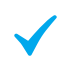 Семейно-ориентированный подход ― врач учитывает мнение семьи по всем вопросам, касающимся лечения ребенка, в том числе проведения медицинских вмешательств и их объема, их приемлемости и сроков проведения;Ориентация на качество жизни пациента ― прежде чем предложить семье применение каких-либо медицинских технологий, необходимо учесть, как это повлияет на качество жизни, потому что важно жить полноценно, а не существовать;Качественная коммуникация и полноценное информирование пациента и членов семьи обо всех аспектах СМА ― как можно более полная информация о болезни, о том, что будет происходить и с чем придется столкнуться, а также как с этим справляться; Обучение практическим навыкам ухода и применения медицинского оборудования должно быть неотъемлемой частью медицинской помощи;Междисциплинарный и мультипрофессиональный подход ― необходима работа междисциплинарной команды (к примеру, невозможно ограничиться наблюдением невролога и получить весь спектр необходимой помощи для полноценной поддержки).Клиническая классификация типов СМА:Тип 1 (тяжела я форма) 0 – 6 месяцев Не сидит < 2 лет Глубокая слабость и гипотония, трудности контроля головы, слабый крик и кашель, трудность с глотанием и выделением слюны, осложненное течение заболеваний из-за дыхательной недостаточности и аспирационной пневмонии Тип 2 (промежуточная форма) 7 – 18 месяцев Не стоит > 2 лет Задержка моторного развития и набора веса, слабый кашель, тремор рук, контрактуры и сколиоз Тип 3 (легкая форма) > 18 месяцев Стоит и ходит Зрелый возраст Мышечная слабость различной степени выраженности, крампи, контрактуры и гипермобильность суставов, потеря способности ходить с некоторого момента жизниТип 4 (взрослый). Дебют заболевания — в возрасте 15–50 лет, встречается редко. У взрослых заболевание протекает в более легкой форме, чем у детей.Классификация больных по функциональному статусу:Лежачие (дети, которые не могут сидеть без посторонней поддержки);Сидячие (дети, которые могут самостоятельно сидеть, но не могут ходить без посторонней помощи);Ходячие (могут самостоятельно ходить).План многопрофильного наблюдения пациента, включающий консультирование и оказание помощи: Невролог ― ставит диагноз, назначает поддерживающее лечение, ведет постоянное наблюдение за ходом болезни. 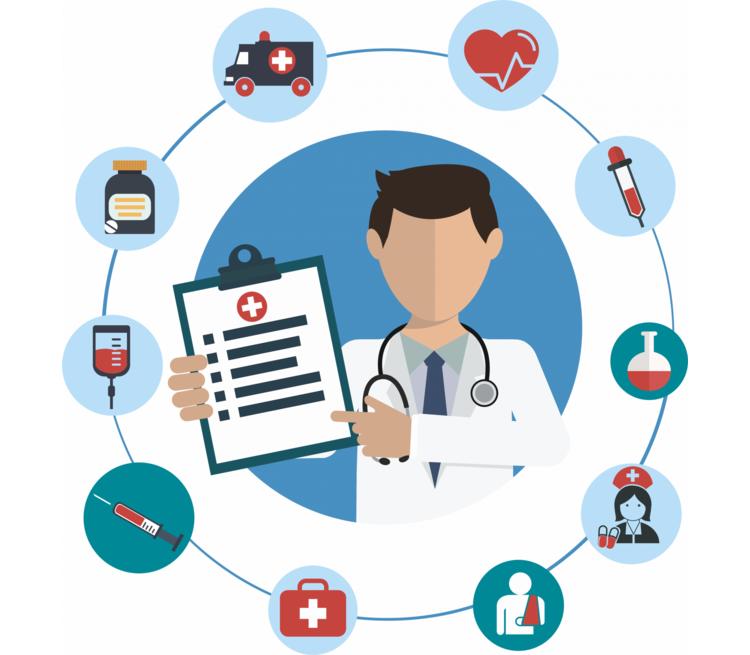 Генетик ― ставит диагноз и, в случае необходимости, консультирует семью по вопросам дальнейшего потомства.Участковый педиатр ― помогает лечить болезни, которыми болеют все.Пульмонолог или реаниматолог ― помогает выявить и скомпенсировать дыхательные нарушения, решать проблемы с откашливанием, дает консультации по респираторной поддержке.Ортопед ― оценивает нарушения опорно-двигательного аппарата (контрактуры, деформации), определяет необходимый объем профилактических мер, помогает корректировать эти нарушения.Нейрохирург ― занимается исправлением сколиоза.Физический терапевт ― подбирает комплекс упражнений и абилитационных процедур и обучает родителей регулярно делать их дома самостоятельно.Нутрициолог или диетолог ― помогает подобрать оптимальное питание.Гастроэнтеролог ― помогает в случае возникновения проблем с желудком и кишечником.Кардиолог ― наблюдает за работой сердечно-сосудистой системы.Специалист по паллиативной помощи ― помогает комплексно улучшить качество жизни.Другие специалисты привлекаются по мере возникновения специфических проблем.Повседневный уходЦели, встающие перед семьёй больного: гармоничный уход за пациентом в домашних условиях в течение длительного времени, продолжительно обеспечиваемое поддержание жизнеспособности, при сохранении качества жизни и комфорта, с учетом возможностей семьи. Задачи повседневного ухода: 1. нормализовать газообмен, 2. улучшить качество сна,3. облегчить домашний уход, 4. свести к минимуму госпитализации и лечение в отделении интенсивной терапии, 5. уменьшить тяжесть нагрузки, которая ложится на семью в связи с заболеванием. Ключевыми проблемами, связанными с дыхательной системой у пациентов со СМА являются следующие: 1. Нарушение откашливания, приводящее к недостаточной очистке нижних дыхательных путей от секрета. 2. Гиповентиляция во время сна. 3. Недоразвитие грудной клетки и легких. 4. Повторные инфекции, которые усиливают мышечную слабость.Оценка и мониторинг (контроль) состояния больных . Периодичность проведения оценки зависит от клинического состояния и степени прогрессирования болезни у каждого больного. Частота проведения оценки составляет один раз в 3 - 6 месяцев, с меньшей частотой у ходячих больных в стабильном состоянии и большей частотой у лежачих больных, с нестабильным состоянием.Всем больным СМА обязательно проводится: • Физикальный осмотр: эффективность откашливания, оценка деформации грудной клетки и акта дыхания, (частоты дыхания, наличия парадоксального дыхания), цвет кожных покровов; • Полисомнография: выявление признаков гиповентиляции; • Пульсовая оксиметрия: контроль оксигенации крови чрескожным датчиком; • Оценка легочных функций: спирометрия, объем легких, функция дыхательных мышц  (для ходячих больных СМА) • Пневмонии: установление частоты инфекционных заболеваний и антибиотикотерапии за последние 6 месяцев; • Рентген грудной клетки: установление начальной точки и текущий контроль истощения дыхательных функций; • Изучение функции глотания: для поиска причин необъяснимого острого ухудшения дыхательных функций и повторных пневмоний. • Сколиоз: осмотр позвоночника и рентгенографическая оценка сколиоза. 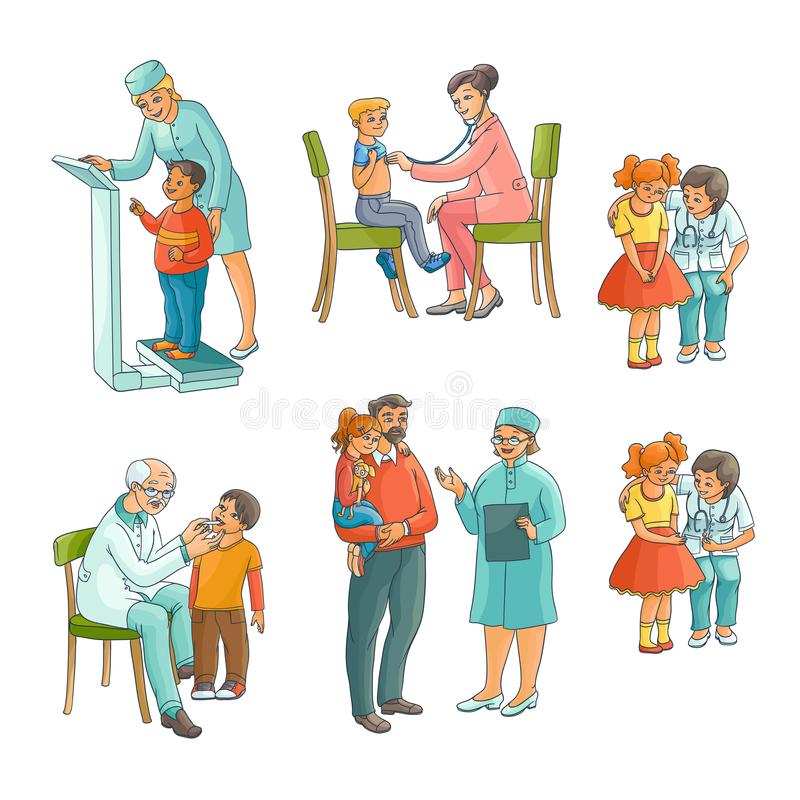 Лицо/а, осуществляющие повседневный уход, должны ориентироваться в следующих вопросах:• Отличать «нормальное» состояние ребенка от патологических отклонений от его основного состояния;• Отслеживать признаки гиповентиляции и уметь на них реагировать; • Действовать в случае возникновения острых патологических состояний, включая действия необходимые для срочной госпитализации • Владеть техникой очистки дыхательных путей;• Владеть техникой поддержания дыхательных функций, включая НВЛ;• Питания и гидратации;• Необходимости раннего назначения антибиотиков; • Необходимости соблюдения режима иммунизации, включая вакцину гриппа, вакцину пневмококка, и профилактику респираторно-синцитиального вируса.Трудности, связанные с ЖКТ и питанием. Течение СМА наиболее часто осложняется следующими проблемами, связанными с питанием и желудочно-кишечным трактом (ЖКТ):1.Бульбарный синдром всегда присутствует у больных с тяжелыми формами СМА, он может быть причиной аспирационных пневмоний и, в конечном счете, приводить к смерти больного. 2. Дисфункция ЖКТ. Нарушения моторики ЖКТ, которые включают запоры, задержку эвакуации содержимого желудка и потенциально опасный для жизни гастроэзофагальный рефлюкс (ГЭР). 3. Нарушение роста и гипо-/гипертрофия. При ненадлежащем уходе отставание в росте неизбежно имеет место у лежачих больных, в то время как избыточный вес более характерен для сидячих и ходячих больных. 4. Дыхательные проблемы. Дыхательные проблемы (слабое откашливание, диспноэ, пневмонии, состояния, сопровождающиеся цианозом) не только могут приводить к опасной для жизни аспирации, но и к повышенным энергозатратам.Трудности, связанные с питанием и глотанием весьма распространены среди лежачих и сидячих больных, но редко отмечаются у ходячих. Подходы к решению проблем связанным с кормлением и глотанием. Решение данных проблем имеет перед собой основной целью снижение риска аспирации, повышение эффективности кормления и получение больным удовольствия от приема пищи. • Изменение консистенции пищи. Полутвердая пища может компенсировать жевательную слабость и уменьшить продолжительность приема пищи. Густые жидкости более безопасны в отношении аспираци чем более текучие жидкости. • Подбор общего положения, положения головы и рук для достижения возможности самостоятельного питания, в том числе с использованием специальных приспособлений может улучшить безопасность и эффективность глотания. • Использование активных пищевых добавок в случае выявленной недостаточности пищевого рациона. • Зондовое питание. Питание через гастральный зонд является оптимальным решением при недостаточной калорийности или опасности орального кормления, т.к. предотвращает заболеваемость (связанную с аспирациями) и не мешает прилеганию маски вентиляционной системы (как при НГЗ и НЕЗ).  Решение о переходе на кормление через ГЗ должен приниматься консилиумом специалистов, а в качестве паллиативного/переходного варианта могут быть использованы НГЗ и НЕЗ.Патология роста и проблема недостаточного/избыточного питания Дети больные СМА находятся в группе риска по отставанию в росте или набору избыточного веса. Отставание в росте частая проблема, встречающаяся у лежачих больных и реже у сидячих, в то время как ожирение более распространено среди сидячих больных и ходячих. Снижение активности и уменьшение мышечной массы тела приводят к снижению расхода энергии в состоянии покоя и повышению риска ожирения. Уход за детьми с задержкой роста и недостаточным/избыточным питанием: • Целью ухода является поддержка индивидуальных темпов роста данного ребенка. • Необходимо отслеживать кривые роста ребенка за отрезки времени (показатели веса, высота/ширина, вес/высота). • Оценку пищевого рациона при каждом визите должен производить врач-диетолог или другой специалист, имеющий опыт в вопросах диетического питания. 3-дневная запись, представляющая картину питания больного, является простым и точным способом оценки пищевого рациона. Воспроизведение картины приема пищи за 24 часа также приемлемый практический метод выявления основных проблем в питании позволяющий решить вопрос о необходимости использования тех или иных добавок; • В связи с сокращением мышечной массы расчетный индекс массы тела (ИМТ) значительно недооценит жировую составляющую тела. Это может привести к неправильным диетическим рекомендациям, которые могут привести к относительному ожирению;• Важно документировать адекватное введение кальция и витамина D; • Контроль уровня преальбумина может помочь оценить адекватность белкового статуса. Больные СМА, особенно лежачие и сидячие, являются особенно уязвимыми в отношении голода, а также гораздо более склонны к гипогликемии, связанной с голодом. Поэтому всем больным СМА необходимо избегать длительного голодания, особенно в периоды заболеваний. Питание должно быть оптимизировано для полного покрытия энергетических затрат.                                                                                           Врач-педиатр: Толопило Н.П.